Změna programu vyhrazena1. dubenVelikonoční pondělí2. dubenúterý3. dubenstředa4. dubenčtvrtek5. dubenpátek6. dubensobota7. dubenneděle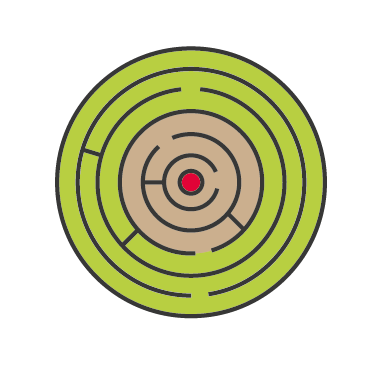 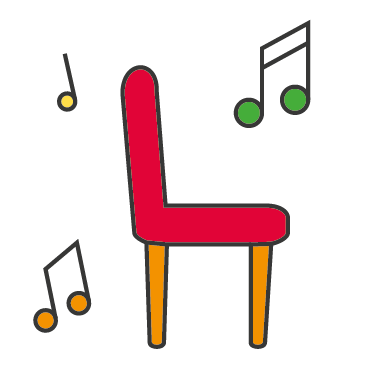 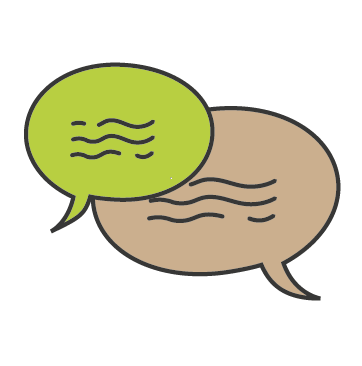 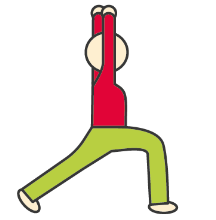 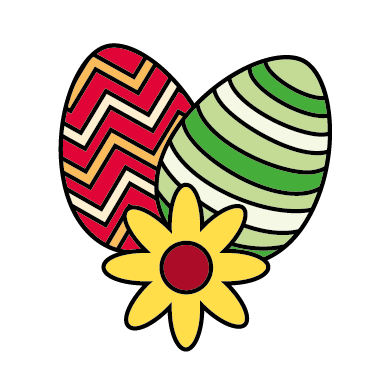 10:00 – 11:00Trénování paměti Zasedačka10:00 – 11:00MUZIKOTERAPIE1., 2. patro9:45 – 11:00Individuálnírozhovory9:30 – 16:00Cvičenís LuckouIndividuálně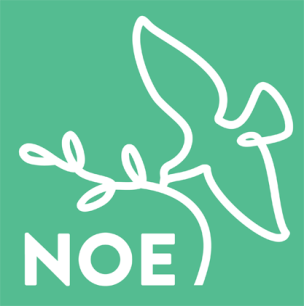 10:00 – 11:00Cvičenís Pepou10:00 – 11:00Cvičenís Pepou10:00 – 11:00Cvičenís Pepou10:00 – 11:00Cvičenís Pepou10:30TV NOEMŠE SVATÁživě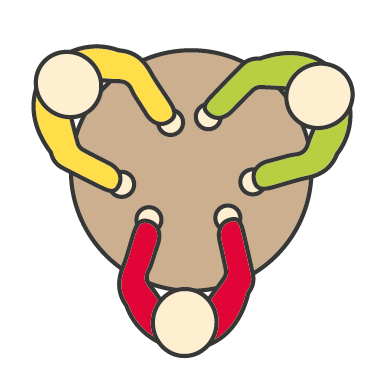 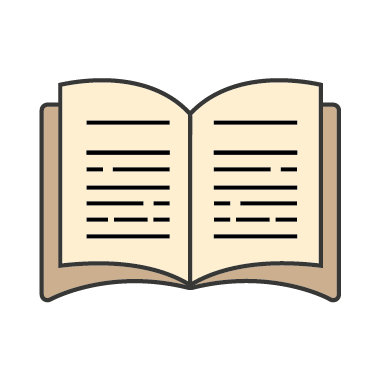 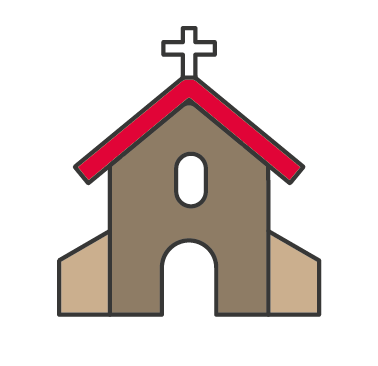 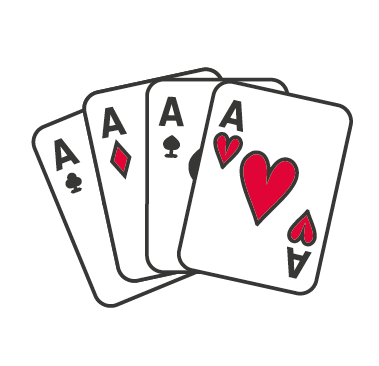 14:30 – 15:15ReminiscenceSkupina5. patro14:30 – 15:00Nabídkaz našíknihovnyPředčítání14:45 – 15:15BohoslužbaKaple15:00 – 16:00Karetní hry4. patro14:30 – 15:30ReminiscenceSkupinaIndividuálně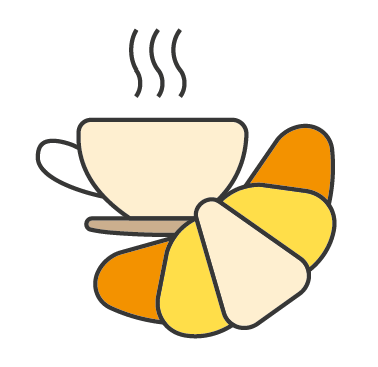 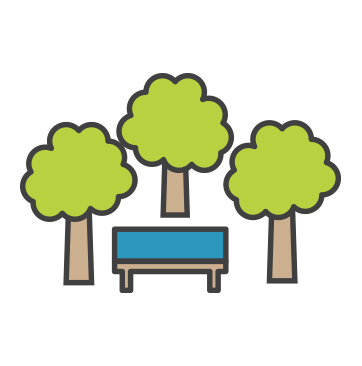 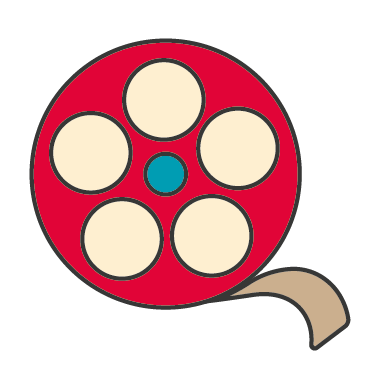 14:00 – 16:00Vycházky15:00 – 16:00Vycházky14:30 – 16:00Vycházky15:00 – 16:00Vycházky14:35 – 17:55Filmový klub14:40 – 17:30Filmový klub